Muy Señora mía/Muy Señor mío,1	Por medio de la Circular TSB 362, del 22 de noviembre de 2021, se propuso la supresión de la mencionada Recomendación, a petición de los 33 Estados Miembros y 22 Miembros de Sector que participaron en la reunión de la Comisión de Estudio 2 (celebrada de forma virtual, del 8 al 19 de noviembre de 2021) y de conformidad con lo dispuesto en el § 9.8.2, sección 9, de la Resolución 1 (Rev. Hammamet, 2016) de la AMNT.2	El 22 de febrero de 2022 se cumplieron las condiciones para la supresión de esta Recomendación. Las Administraciones de tres Estados Miembros respondieron a la consulta, y no se recibió ninguna objeción a la supresión de la Recomendación UIT-T E.1110.Queda, por tanto, suprimida la Recomendación UIT-T E.1110, "Atribución y asignación del indicativo de país E.164 888".Atentamente,Chaesub Lee
Director de la Oficina de Normalización
de las Telecomunicaciones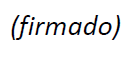 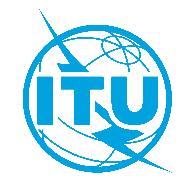 Unión Internacional de TelecomunicacionesOficina de Normalización de las TelecomunicacionesUnión Internacional de TelecomunicacionesOficina de Normalización de las TelecomunicacionesGinebra, 24 de febrero de 2022Ginebra, 24 de febrero de 2022Ref.:Circular TSB 381CE 2/RCCircular TSB 381CE 2/RCCircular TSB 381CE 2/RC–	A las Administraciones de los Estados Miembros de la UniónCopia:–	A los Miembros de Sector del UIT-T.–	A los Asociados de la Comisión de Estudio 2 del UIT-T.–	A las Instituciones Académicas de la UIT.–	Al Presidente y a los Vicepresidentes de la Comisión de Estudio 2 del UIT-T.–	A la Directora de la Oficina de Desarrollo de las Telecomunicaciones.–	Al Director de la Oficina de Radiocomunicaciones.–	A las Administraciones de los Estados Miembros de la UniónCopia:–	A los Miembros de Sector del UIT-T.–	A los Asociados de la Comisión de Estudio 2 del UIT-T.–	A las Instituciones Académicas de la UIT.–	Al Presidente y a los Vicepresidentes de la Comisión de Estudio 2 del UIT-T.–	A la Directora de la Oficina de Desarrollo de las Telecomunicaciones.–	Al Director de la Oficina de Radiocomunicaciones.Tel.:+41 22 730 5855+41 22 730 5855+41 22 730 5855–	A las Administraciones de los Estados Miembros de la UniónCopia:–	A los Miembros de Sector del UIT-T.–	A los Asociados de la Comisión de Estudio 2 del UIT-T.–	A las Instituciones Académicas de la UIT.–	Al Presidente y a los Vicepresidentes de la Comisión de Estudio 2 del UIT-T.–	A la Directora de la Oficina de Desarrollo de las Telecomunicaciones.–	Al Director de la Oficina de Radiocomunicaciones.–	A las Administraciones de los Estados Miembros de la UniónCopia:–	A los Miembros de Sector del UIT-T.–	A los Asociados de la Comisión de Estudio 2 del UIT-T.–	A las Instituciones Académicas de la UIT.–	Al Presidente y a los Vicepresidentes de la Comisión de Estudio 2 del UIT-T.–	A la Directora de la Oficina de Desarrollo de las Telecomunicaciones.–	Al Director de la Oficina de Radiocomunicaciones.Fax:+41 22 730 5853+41 22 730 5853+41 22 730 5853–	A las Administraciones de los Estados Miembros de la UniónCopia:–	A los Miembros de Sector del UIT-T.–	A los Asociados de la Comisión de Estudio 2 del UIT-T.–	A las Instituciones Académicas de la UIT.–	Al Presidente y a los Vicepresidentes de la Comisión de Estudio 2 del UIT-T.–	A la Directora de la Oficina de Desarrollo de las Telecomunicaciones.–	Al Director de la Oficina de Radiocomunicaciones.–	A las Administraciones de los Estados Miembros de la UniónCopia:–	A los Miembros de Sector del UIT-T.–	A los Asociados de la Comisión de Estudio 2 del UIT-T.–	A las Instituciones Académicas de la UIT.–	Al Presidente y a los Vicepresidentes de la Comisión de Estudio 2 del UIT-T.–	A la Directora de la Oficina de Desarrollo de las Telecomunicaciones.–	Al Director de la Oficina de Radiocomunicaciones.Correo-e:tsbsg2@itu.inttsbsg2@itu.inttsbsg2@itu.int–	A las Administraciones de los Estados Miembros de la UniónCopia:–	A los Miembros de Sector del UIT-T.–	A los Asociados de la Comisión de Estudio 2 del UIT-T.–	A las Instituciones Académicas de la UIT.–	Al Presidente y a los Vicepresidentes de la Comisión de Estudio 2 del UIT-T.–	A la Directora de la Oficina de Desarrollo de las Telecomunicaciones.–	Al Director de la Oficina de Radiocomunicaciones.–	A las Administraciones de los Estados Miembros de la UniónCopia:–	A los Miembros de Sector del UIT-T.–	A los Asociados de la Comisión de Estudio 2 del UIT-T.–	A las Instituciones Académicas de la UIT.–	Al Presidente y a los Vicepresidentes de la Comisión de Estudio 2 del UIT-T.–	A la Directora de la Oficina de Desarrollo de las Telecomunicaciones.–	Al Director de la Oficina de Radiocomunicaciones.Asunto:Supresión de la Recomendación UIT-T E.1110Supresión de la Recomendación UIT-T E.1110Supresión de la Recomendación UIT-T E.1110Supresión de la Recomendación UIT-T E.1110Supresión de la Recomendación UIT-T E.1110